MAT – DELI CELOTEOglej si sliko.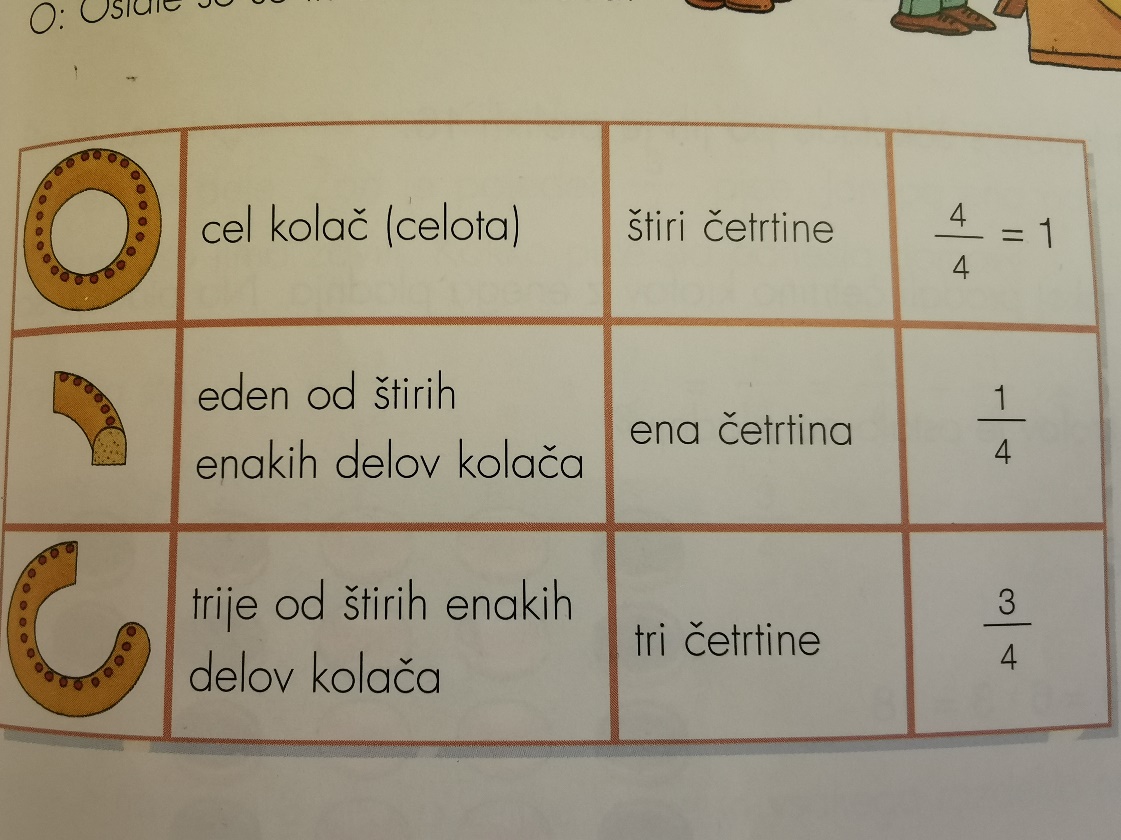 Zapiši v zvezek:DELI CELOTEPreriši zgornjo sliko.                                                    ULOMEKPove, koliko delov je označenih1                                           24                                           4Pove, da smo kolač razrezali na 4 enake deleV zvezek reši 1. In 2. nalogo iz U, str. 73.Reši učni list. PONOVIM, DA ZNANJE UTRDIMUL zalepi v zvezek in reši naloge.1. Za vsak lik napiši, koliki del je pobarvan in koliki del ni. Zapis mora biti v obliki ulomka.Dopolni.Če želiš prijatelju podariti tretjino rogljička, ga moraš razdeliti na ___________ enake dele in mu dati ___________ izmed teh delov.Če hočeš pojesti četrtino pomaranče, jo moraš razdeliti na ______________ enake dele in pojesti ________________ izmed teh delov. Jan je pojedel polovico od 14 lešnikov. Pojedel je ___________ lešnikov. Pobarvan:Pobarvan:Pobarvan:Pobarvan:Nepobarvan:Nepobarvan:Nepobarvan:Nepobarvan: